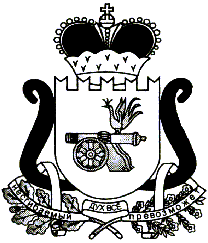 ЕЛЬНИНСКИЙ РАЙОННЫЙ СОВЕТ ДЕПУТАТОВР Е Ш Е Н И Е от 17.06.2021                                                                                            №35Об утверждении перечня           имущества государственной                     собственности Смоленской области, подлежащего передаче в   собственность            муниципального  образования        «Ельнинский район»   Смоленской областиВ соответствии с областным законом от 27.02.2002 №22-з «О порядке управления и распоряжения государственной собственностью в Смоленской области», Уставом муниципального образования «Ельнинский район» Смоленской области (новая редакция), Положением о порядке управления и распоряжения объектами муниципальной собственности муниципального образования «Ельнинский район» Смоленской области, утвержденного решением Ельнинского районного Совета депутатов от 27.03.2014 № 12 (в редакции решения Ельнинского районного Совета депутатов от 21.02.2018 № 12), Ельнинский районный Совет депутатов  Р Е Ш И Л: Утвердить прилагаемый перечень имущества государственной собственности Смоленской области, подлежащего передаче в собственность муниципального образования «Ельнинский район» Смоленской области, согласно приложению.Председатель Ельнинскогорайонного Совета депутатов                                                  Е.Н. Гераськова                                                                     Приложение                                                                           к решению Ельнинского районного                                                                     Совета депутатов                                                                      от 17.06.2021 №35ПЕРЕЧЕНЬимущества государственной собственности Смоленской области, подлежащего передаче в собственность муниципального образования «Ельнинский район» Смоленской области№ п/пНаименование товараИндивидуальный номерЦена за единицуКоличество, шт.Сумма, руб.Стеллаж РФГ 01630445Г 01630446Г 016304472249,4536748,35Стеллаж Тип 2 РФГ 01630448Г 01630449Г 01630450Г 016304517681,88430727,52Стол ученика РФГ 01630452Г 01630453Г 01630454Г 01630455Г 01630456Г 01630457Г 01630458Г 01630459Г 01630460Г 01630461Г 01630462Г 01630464Г 016304801255,001316315,00Стол шахматный РФГ 01630467Г 01630468Г 016304692205,2036615,60Стол рабочий РФГ 016304707296,0517296,05Стол учителя РФГ 01630463Г 016304658649,87217299,74Стул учителя РФГ 016304661287,5711287,57Стол модульный на 6 мест РФГ 01630471Г 0163047212447,54224895,08Кресло-мешок РФГ 01630473Г 01630474Г 01630475Г 01630476Г 01630477Г 016304782315,24613891,44Стол металлический РФГ 0163047911979,12111979,12